…………………………………………………………. LİSESİ COĞRAFYA 11 DERS PLANI   BÖLÜM I…………………………..                                                                                                                                                           ……………………….            Coğrafya   Öğretmeni                                                                                                                                                                                        Okul Müdürü   Dersin adıSeçmeli CoğrafyaTARİH26-30/12/2022Sınıf11SÜRE80 dkÖğrenme alanıB) Beşeri SistemlerB) Beşeri SistemlerB) Beşeri SistemlerKonuTÜRKİYE EKONOMİSİNİN SEKTÖREL DAĞILIMITÜRKİYE EKONOMİSİNİN SEKTÖREL DAĞILIMITÜRKİYE EKONOMİSİNİN SEKTÖREL DAĞILIMIBÖLÜM IIHedef ve Davranışlar                                   Kazanımlar11.2.14. Türkiye ekonomisinin sektörel dağılımından hareketle ülke ekonomisi hakkında çıkarımlarda bulunur.11.2.14. Türkiye ekonomisinin sektörel dağılımından hareketle ülke ekonomisi hakkında çıkarımlarda bulunur.11.2.14. Türkiye ekonomisinin sektörel dağılımından hareketle ülke ekonomisi hakkında çıkarımlarda bulunur.Coğrafi BecerilerKanıt kullanma, Tablo, grafik ve diyagram hazırlama ve yorumlamaKanıt kullanma, Tablo, grafik ve diyagram hazırlama ve yorumlamaKanıt kullanma, Tablo, grafik ve diyagram hazırlama ve yorumlamaGüvenlik Önlemleri (Varsa):---------Öğretme-Öğrenme-Yöntem ve TeknikleriTarihsel süreçte sektörel değişime yer verilir.Tarihsel süreçte sektörel değişime yer verilir.Tarihsel süreçte sektörel değişime yer verilir.Kullanılan Eğitim Teknolojileri-Araç, Gereçler ve Kaynakça* Öğretmen* ÖğrenciDers kitabı ve yardımcı kitaplar, Etkileşimli tahta, EBA Ders materyalleri, bilgisayar, animasyon ve videolar, haritalar, yeryüzüne ait uydu görüntüleri, grafik, resim ve şekiller.Ders kitabı ve yardımcı kitaplar, Etkileşimli tahta, EBA Ders materyalleri, bilgisayar, animasyon ve videolar, haritalar, yeryüzüne ait uydu görüntüleri, grafik, resim ve şekiller.Ders kitabı ve yardımcı kitaplar, Etkileşimli tahta, EBA Ders materyalleri, bilgisayar, animasyon ve videolar, haritalar, yeryüzüne ait uydu görüntüleri, grafik, resim ve şekiller.Öğretme-Öğrenme EtkinlikleriÖğretme-Öğrenme EtkinlikleriÖğretme-Öğrenme EtkinlikleriÖğretme-Öğrenme EtkinlikleriTÜRKİYE EKONOMİSİNİN SEKTÖREL DAĞILIMIÜlke ekonomileri tarım, sanayi ve hizmetler sektörlerinden oluşmaktadır. Bu sektörlerin birinde meydana gelen değişim diğerlerini de etkilemektedir. Sektörlerin ülke ekonomilerindeki payı, ülkenin gelişmişlik düzeyi hakkında önemli fikirler vermektedir. Az gelişmiş ülkelerde tarımın ekonomideki payı daha fazlayken gelişmiş ülkelerde ise sanayi ve hizmetler sektörüne ait oran daha fazladır. Cumhuriyet'in ilk yıllarında Türkiye ekonomisindeki sektörlerin gayrisafi millî hasıla (GSMH) içindeki payları incelendiğinde en yüksek oranın tarıma ait olduğu görülmektedir. Günümüzde bu dağılımdaki en yüksek pay hizmetler sektörüne aittir. Sanayinin gayrisafi millî hasıla içindeki payı sürekli artarken tarım sektörünün payı ise sürekli azalmaktadır.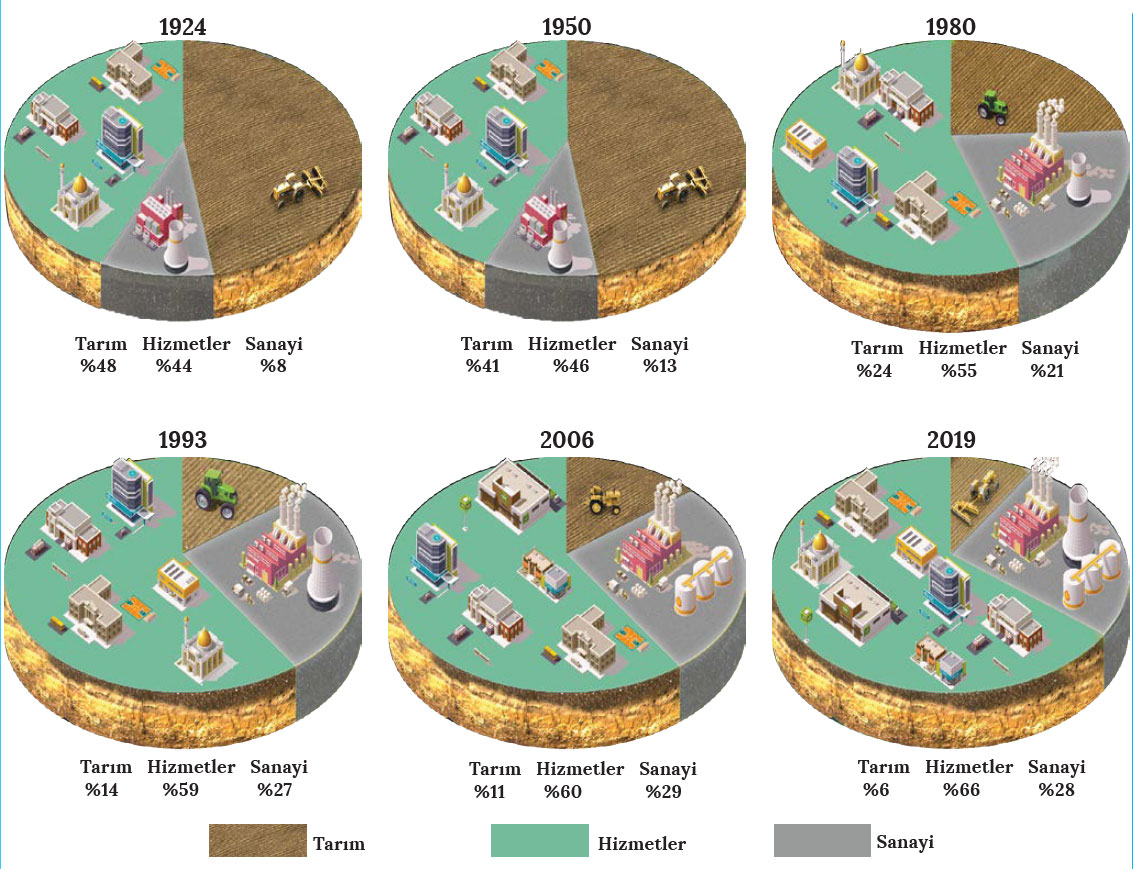 TÜRKİYE EKONOMİSİNİN SEKTÖREL DAĞILIMIÜlke ekonomileri tarım, sanayi ve hizmetler sektörlerinden oluşmaktadır. Bu sektörlerin birinde meydana gelen değişim diğerlerini de etkilemektedir. Sektörlerin ülke ekonomilerindeki payı, ülkenin gelişmişlik düzeyi hakkında önemli fikirler vermektedir. Az gelişmiş ülkelerde tarımın ekonomideki payı daha fazlayken gelişmiş ülkelerde ise sanayi ve hizmetler sektörüne ait oran daha fazladır. Cumhuriyet'in ilk yıllarında Türkiye ekonomisindeki sektörlerin gayrisafi millî hasıla (GSMH) içindeki payları incelendiğinde en yüksek oranın tarıma ait olduğu görülmektedir. Günümüzde bu dağılımdaki en yüksek pay hizmetler sektörüne aittir. Sanayinin gayrisafi millî hasıla içindeki payı sürekli artarken tarım sektörünün payı ise sürekli azalmaktadır.TÜRKİYE EKONOMİSİNİN SEKTÖREL DAĞILIMIÜlke ekonomileri tarım, sanayi ve hizmetler sektörlerinden oluşmaktadır. Bu sektörlerin birinde meydana gelen değişim diğerlerini de etkilemektedir. Sektörlerin ülke ekonomilerindeki payı, ülkenin gelişmişlik düzeyi hakkında önemli fikirler vermektedir. Az gelişmiş ülkelerde tarımın ekonomideki payı daha fazlayken gelişmiş ülkelerde ise sanayi ve hizmetler sektörüne ait oran daha fazladır. Cumhuriyet'in ilk yıllarında Türkiye ekonomisindeki sektörlerin gayrisafi millî hasıla (GSMH) içindeki payları incelendiğinde en yüksek oranın tarıma ait olduğu görülmektedir. Günümüzde bu dağılımdaki en yüksek pay hizmetler sektörüne aittir. Sanayinin gayrisafi millî hasıla içindeki payı sürekli artarken tarım sektörünün payı ise sürekli azalmaktadır.TÜRKİYE EKONOMİSİNİN SEKTÖREL DAĞILIMIÜlke ekonomileri tarım, sanayi ve hizmetler sektörlerinden oluşmaktadır. Bu sektörlerin birinde meydana gelen değişim diğerlerini de etkilemektedir. Sektörlerin ülke ekonomilerindeki payı, ülkenin gelişmişlik düzeyi hakkında önemli fikirler vermektedir. Az gelişmiş ülkelerde tarımın ekonomideki payı daha fazlayken gelişmiş ülkelerde ise sanayi ve hizmetler sektörüne ait oran daha fazladır. Cumhuriyet'in ilk yıllarında Türkiye ekonomisindeki sektörlerin gayrisafi millî hasıla (GSMH) içindeki payları incelendiğinde en yüksek oranın tarıma ait olduğu görülmektedir. Günümüzde bu dağılımdaki en yüksek pay hizmetler sektörüne aittir. Sanayinin gayrisafi millî hasıla içindeki payı sürekli artarken tarım sektörünün payı ise sürekli azalmaktadır.        Ölçme-Değerlendirme•  Bireysel öğrenme etkinliklerine yönelik Ölçme Değerlendirme•  Grupla öğrenme etkinliklerine yönelik Ölçme Değerlendirme•  Öğrenme güçlüğü olan öğrenciler ve ileri düzeyde öğrenme hızında olan öğrenciler için ek Ölçme-Değerlendirme etkinlikleriBelirtilen yıllarda tarım, sanayi ve hizmet sektörlerine ait değişim oranları nasıl bir seyir izlemiştir? Sektörlerin oransal değişimini dikkate alarak Türkiye ekonomisinin gelişimini yorumlayınız.Uygulanan ekonomik politikalar, sektörlerin gayrisafi millî hasıla içindeki paylarının oluşumunu nasıl etkilemiştir? Belirtilen yıllarda tarım, sanayi ve hizmet sektörlerine ait değişim oranları nasıl bir seyir izlemiştir? Sektörlerin oransal değişimini dikkate alarak Türkiye ekonomisinin gelişimini yorumlayınız.Uygulanan ekonomik politikalar, sektörlerin gayrisafi millî hasıla içindeki paylarının oluşumunu nasıl etkilemiştir? Belirtilen yıllarda tarım, sanayi ve hizmet sektörlerine ait değişim oranları nasıl bir seyir izlemiştir? Sektörlerin oransal değişimini dikkate alarak Türkiye ekonomisinin gelişimini yorumlayınız.Uygulanan ekonomik politikalar, sektörlerin gayrisafi millî hasıla içindeki paylarının oluşumunu nasıl etkilemiştir? Dersin Diğer Derslerle İlişkisiBÖLÜM IVPlanın Uygulanmasına İlişkin AçıklamalarKonu ……….. ders saatinde işlenmiş, gerekli değerlendirmeler  yapılarak amacına ulaşmıştır. Aksayan yönler:…………………………………………………………………………………Konu ……….. ders saatinde işlenmiş, gerekli değerlendirmeler  yapılarak amacına ulaşmıştır. Aksayan yönler:…………………………………………………………………………………Konu ……….. ders saatinde işlenmiş, gerekli değerlendirmeler  yapılarak amacına ulaşmıştır. Aksayan yönler:…………………………………………………………………………………